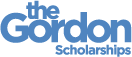 DONATION FORM
457 Visa Training Benchmark AEmployer contributionName: ……………………………………………………………………………..Organisation: ……………………………………………………..Position: …………………………………………………………..Postal address: ……………………………………………………………………Business address (if different from above):……………………………………..………..Phone: ………………………………………………………… Email: …………………………………………………………About your contributionI wish to donate $ ........................................Study Area (i.e. Hospitality, ICT, Horticulture):………………………………….. I am making my donation by: (please tick the box)
  Cheque. Make cheques payable to ‘Gordon Institute of TAFE’. Post to: Student Scholarships and Welfare CoordinatorPrivate Bag 1, Geelong Mail Centre, Victoria 3221Email: scholarships@gordontafe.edu.au  Electronic funds transferBSB: 033 622   Acc No: 420633Please enter V457 and your business name as a reference when you pay by EFT  Credit card paymentCard type:   Visa	 MastercardCard number: ………………………………….Name on card:………………………………….CVV number:……………………………………Expiry date:  ……/….…     Amount: $.......................Please save and email your form to scholarships@gordontafe.edu.auAn official receipt will be issued once payment is successfully processed._______________________________________________________________________________Office Use OnlyAmount recieved: …………………………………………………….                                            Date processed: ……………………………………………………………….Receipt issued:........./.........../..............Receipt No:……………………………………………..Cost Code: Thank you for your support!